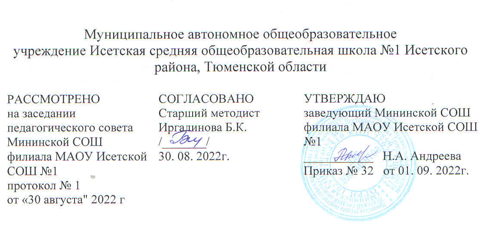 РАБОЧАЯ ПРОГРАММА по обществознанию9 класс2022-2023 учебный год(сроки реализации)Учитель :Иванова Тамара ЕгоровнаКвалификационная категория:высшая                                                 с. Минино,2022 г.Пояснительная запискаНастоящая рабочая программа по обществознанию предназначена для обучающихся 9 класса  основной общеобразовательной школы. Она разработана на основе:Федерального закона "Об образовании в Российской Федерации" от 29 декабря 2012 г. № 273-ФЭ; Федерального государственного стандарта основного общего образования, утвержденного приказом  Министерства образования и науки РФ №1897 от 17.12.1010 с изменениями, внесенными приказом Министерства образования и науки Российской Федерации от 29 декабря 2014 года №1644, от 31 декабря 2015 г. №1577. Основной образовательной программы основного общего образования МАОУ Исетской СОШ №1 Исетского района Тюменской области.- Учебного плана МАОУ Исетской СОШ №1 Исетского района Тюменской области на 2022-2023 учебный год.Нормативно правовые документы, на основе которых разработана данная программаФедеральный закон от 29.12.12 N273-ФЗ (ред.13.07.2015) 2Об образовании в Российской Федерации»;приказ Министерства образования и науки Российской Федерации от 06.10.2009 №373 «Об утверждении и введении в действие федерального государственного образовательного стандарта начального общего образования;приказ Министерства образования и науки Российской федерации от 17.12.2010 № 1897 «Об утверждении федерального государственного образовательного стандарта основного общего образования»; приказ  Министерства образования и науки Российской Федерации от 22.09.2011 № 2357 «О внесении изменений в федеральный государственный образовательный стандарт начального общего образования, утвержденный приказом Министерства образования и науки Российской Федерации от 06.10.2009 г. № 373»; стандарт  второго поколения. Примерные программы по учебным предметам. Обществознание 5-9 классы. М., «Просвещение», 2015 г. Л.Н. Боголюбов. Рабочие программы. Обществознание. Предметная линия учебников под редакцией Л.Н. Боголюбова, 5-9 классы, М., «Просвещение», 2015 г.
Для оценивания результатов достижений учащихся использую письменный и устный опрос (как фронтальный, так и индивидуальный),  тестирование,  работа с таблицей, составление конспекта текста, проекты, доклады, рефераты.                                                    Федеральный базисный учебный план для образовательных учреждений Российской Федерации отводит 34 часа из расчета 1 учебный час в неделю для обязательного изучения учебного предмета «Обществознание» на этапе основного общего образования, в том числе Планируемые результаты освоения учебного предмета  обществознание 9 класс.
Метапредметные результаты1) уметь сознательно организовывать свою познавательную деятельность (от постановки цели до получения и оценки результата);2) объяснять явления и процессы социальной действительности с научных, социально-философских позиций; рассматривать их комплексно в контексте сложившихся реалий и возможных перспектив, анализировать реальные социальные ситуации, выбирать адекватные способы деятельности и модели поведения в рамках реализуемых основных социальных ролей (производитель, потребитель и др.);3) определение сущностных характеристик изучаемого объекта; выбор верных критериев для сравнения, сопоставления, оценки объектов;4) поиск и извлечение нужной информации по заданной теме в адаптированных источниках различного типа;5) перевод информации из одной знаковой системы в другую (из текста в таблицу, из аудиовизуального ряда в текст и др.);6) объяснение изученных положений на конкретных примерах;7) уметь выделять существенную информация из текстов разных видов, устанавливать причинно-следственные связи; осуществлять:а)анализ объектов с выделением существенных и несущественных признаков;б) синтез как составление целого из частей;в) сравнение, классификацию по заданным критериям;8) уметь выдвигать гипотезы и их обоснование; формулировать проблемы; самостоятельно находить способы решения.9) определение собственного отношения к явлениям современной жизни, формулирование своей точки зрения.10) умение строить рассуждения в форме связи простых суждений об объекте, его строении, свойствах и связях;11) выполнять познавательные и практические задания, в том числе с использованием проектной деятельности на уроках и в доступной социальной практике;Предметные  результаты1)иметь относительно целостное представление об обществе и о человеке, о сферах и областях общественной  жизни, механизмах и регуляторах деятельности людей;2) знать ключевые понятия базовых для школьного обществознания наук: социологии, экономической теории, политологии, культурологи, правоведения, этики, социальной психологии и философии; умение объяснять с их позиций явления социальной действительности;3) уметь находить нужную социальную информацию в различных источниках; адекватно ее воспринимать, применяя основные обществоведческие термины и понятия; преобразовывать в соответствии с решаемой задачей (анализировать, обобщать, систематизировать, конкретизировать имеющиеся данные, соотносить их с собственными знаниями); давать оценку взглядам, подходам, событиям, процессам с позиций одобряемых в современном российском обществе социальных ценностей;4)понимать побудительную роль мотивов в деятельности человека, места ценностей в мотивационной структуре личности, их значения в жизни человека и развитии общества;5) знание основных нравственных и правовых понятий, норм и правил, понимание их роли как решающих регуляторов общественной жизни, умение применять эти нормы и правила к анализу и оценке реальных социальных ситуаций, установка на необходимость руководствоваться этими нормами и правилами в собственной повседневной жизни;6) приверженность гуманистическим и демократическим ценностям, патриотизму и гражданственности;7) знание особенностей труда как одного из основных видов деятельности человека; основных требований трудовой этики в современном обществе; правовых норм, регулирующих трудовую деятельность несовершеннолетних, понимание значения трудовой деятельности для личности и для общества;8) понимание специфики познания мира средствами искусства в соотнесении с другими способами познания; понимание роли искусства в становлении личности и в жизни общества;9) умение использовать современные средства связи и коммуникации для поиска и обработки необходимой социальной информации; понимание языка массовой социально-политической коммуникации, позволяющее осознанно воспринимать соответствующую информацию; умение различать факты, аргументы, оценочные суждения; понимание значения коммуникации в межличностном общении;10) умение взаимодействовать в ходе выполнения групповой работы, вести диалог, участвовать в дискуссии, аргументировать собственную точку зрения;• знакомство с отдельными приемами и техниками преодоления конфликтов.11) понимание языка массовой социально-политической коммуникации, позволяющее осознанно воспринимать соответствующую информацию; умение различать факты, аргументы, оценочные сужденияЛичностные результаты: Личностными результатами выпускников основной школы, формируемыми при изучении содержания курса по обществознанию, являются:1)формирование основ гражданской идентичности личности;2)формирование картины мира культуры как порождение трудовой предметно-образующей деятельности человека;3) развитие самооценки личности;4)развитие познавательных интересов, учебных мотивов;5)формирование мотивов достижения и социального признания;6)формирование границ собственного знания и «незнания»;7)знание основных моральных норм;8)ориентация на выполнение моральных норм;9)способность к решению моральных проблем;10)оценка своих поступков.11) формирование ценностные ориентиры, основанные на идеях патриотизма, любви и уважения к Отечеству; на отношении к человеку, его правам и свободам как высшей ценности; на стремлении к укреплению исторически сложившегося государственного единства; на признании равноправия народов, единства разнообразных культур; на убежденности в важности для общества семьи и семейных традиций; на осознании необходимости поддержания гражданского мира и согласия и своей ответственности за судьбу страны.Коммуникативные результаты:1)понимать возможность различных позиций других людей, отличных от собственной, и ориентироваться на позицию партнера в общении и взаимодействии;2)учитывать разные мнения и стремиться к координации различных позиций в сотрудничестве;3)уметь формулировать собственное мнение и позицию; задавать вопросы; контролировать действия партнера4)уметь договариваться и приходить к общему решению в совместной деятельности, в том числе в ситуации столкновения интересов, владеть диалогической формой речи;5)уметь в коммуникации строить понятные для партнера высказывания, учитывающие, что он знает и видит, а что нет;адекватно воспринимать оценку учителя;овладение различными видами публичных выступлений (высказывания, монолог, дискуссия) и следовании этическим нормам и правилам ведения диалога;давать оценку своих учебных достижений, поведения, черт своей личности с учетом мнения других людей, в том числе для корректировки собственного поведения в окружающей среде; выполнение в повседневной жизни этических и правовых норм;                               Учебно-тематический план:СОДЕРЖАНИЕ УЧЕБНОГО МАТЕРИАЛА КУРСА «ОБЩЕСТВОЗНАНИЕ» 9 класс (34 часа)Введение (1 час)Тема 1. Политика и социальное управление (10 ч)Политика и власть. Роль политики в жизни общества. Основные направления политики.Государство, его отличительные признаки. Государственный суверенитет. Внутренние и внешние функции государства. Формы государства.Политический режим. Демократия и тоталитаризм. Демократические ценности. Развитие демократии в современном мире.Правовое государство. Разделение властей. Условия становления правового государства в РФ.Гражданское общество. Местное самоуправление. Пути формирования гражданского общества в РФ.Участие граждан в политической жизни. Участие в выборах. Отличительные черты выборов в демократическом обществе. Референдум. Выборы в РФ. Опасность политического экстремизма.Политические партии и движения, их роль в общественной жизни. Политические партии и движения в РФ. Участие партий в выборах.Средства массовой информации. Влияние СМИ на политическую жизнь общества. Роль СМИ в предвыборной борьбе.Тема 2. Право (22 ч)Право, его роль в жизни человека, общества и государства. Понятие нормы права. Нормативно-правовой акт. Виды нормативных актов. Система законодательства.Понятие правоотношения. Виды правоотношений. Субъекты права. Особенности правового статуса несовершеннолетних.Понятие правонарушения. Признаки и виды правонарушений. Понятие и виды юридической ответственности. Презумпция невиновности.Правоохранительные органы. Судебная система РФ. Адвокатура. Нотариат.Конституция — основной закон РФ.Основы конституционного строя РФ. Федеративное устройство. Органы государственной власти в РФ. Взаимоотношения органов государственной власти и граждан.Понятие прав, свобод и обязанностей. Всеобщая декларация прав человека — идеал права. Воздействие международных документов по правам человека на утверждение прав и свобод человека и гражданина в РФ.Права и свободы человека и гражданина в РФ, их гарантии. Конституционные обязанности гражданина. Права ребенка и их защита. Механизмы реализации и защиты прав человека и гражданина в РФ.Гражданские правоотношения. Право собственности. Основные виды гражданско-правовых договоров. Права потребителей.Трудовые правоотношения. Право на труд. Правовой статус несовершеннолетнего работника. Трудоустройство несовершеннолетних.Семейные правоотношения. Порядок и условия заключения брака. Права и обязанности родителей и детей.Административные правоотношения. Административное правонарушение. Виды административных наказаний.Основные понятия и институты уголовного права. Понятие преступления. Пределы допустимой самообороны. Уголовная ответственность несовершеннолетних.Социальные права. Жилищные правоотношения.Международно-правовая защита жертв вооруженных конфликтов. Право на жизнь в условиях вооруженных конфликтов. Защита гражданского населения в период вооруженных конфликтов.Правовое регулирование отношений в сфере образования.
Итоговый урок (1 ч)Календарно-тематическое планирование Обществознание 9 класс
№РазделКоличество часов в рабочей программе1Введение12Политика103Право224Итоговый урок1ИТОГО:34№Тема урокаКол-во часов              Дата              Дата              Дата              Дата              Дата№Тема урокаКол-во часовпо планупо планупо планупо плануфакт1ВведениеВводный урок1ПОЛИТИКА 10 ч.ПОЛИТИКА 10 ч.ПОЛИТИКА 10 ч.ПОЛИТИКА 10 ч.2Политика и власть13Государство14Политические режимы15Правовое государство16Гражданское общество и государство17Участие граждан в политической жизни                           И.к.т  «Участие граждан в политической жизни»18Политические партии и движения19И.к.т   «Политические партии и движения»110Практикум по теме «Политика»1                                                                 Право 22ч                                                                 Право 22ч                                                                 Право 22ч                                                                 Право 22ч                                                                 Право 22ч                                                                 Право 22ч                                                                 Право 22ч                                                                 Право 22ч11Роль права в жизни общества и государства112Правоотношения и субъекты права113Правонарушения и юридическая ответственность114И.к.т  «Правонарушения и юридическая ответственность»115Правоохранительные органы116Конституция Российской Федерации                                 И.к.т  «Конституция Российской Федерации»117Основы конституционного строя118Права и свободы человека и гражданина119И.к.т  «Права и свободы человека и гражданина»120Гражданские правоотношения121Право на труд.122И.к.т   «Трудовые правоотношения».123Семейные правоотношения124И.к.т   «Семейные правоотношения»125Административные правоотношения126Уголовно-правовые отношения127И.к.т.  «Уголовно-правовые отношения»128Социальные права129И.к.т  «Социальные права»130Международно-правовая зашита жертв вооружённых конфликтов  131Правовое регулирование отношений в сфере образования132И.к.т  «ПРАВОВОЕ ГОСУДАРСТВО И ЕГО ГРАЖДАНЕ»133Практикум по теме «ПРАВО В ЖИЗНИ ЧЕЛОВЕКА134Итоговый  урок1